Trip Profile Special notes 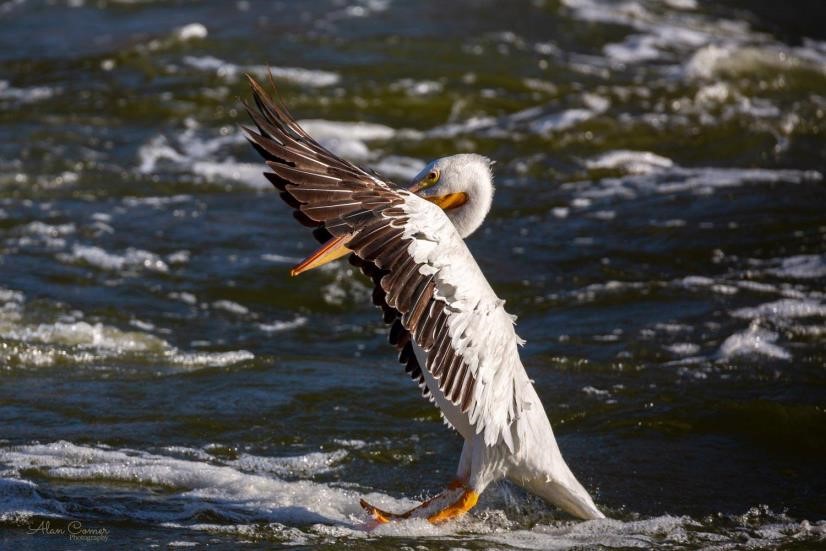 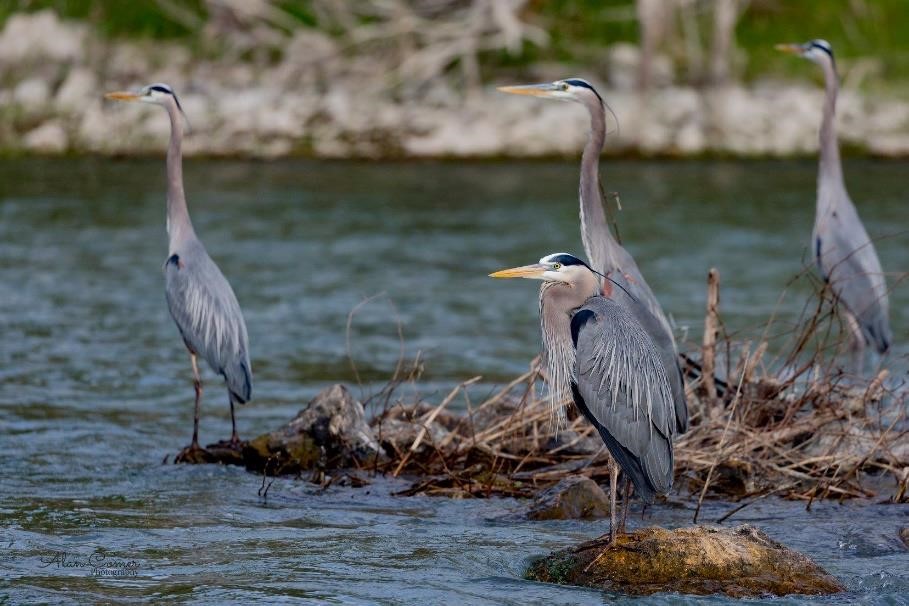 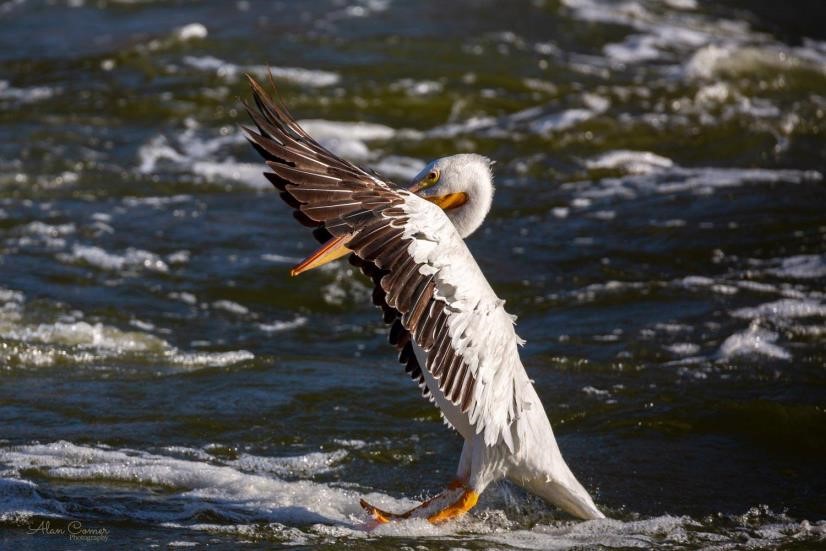 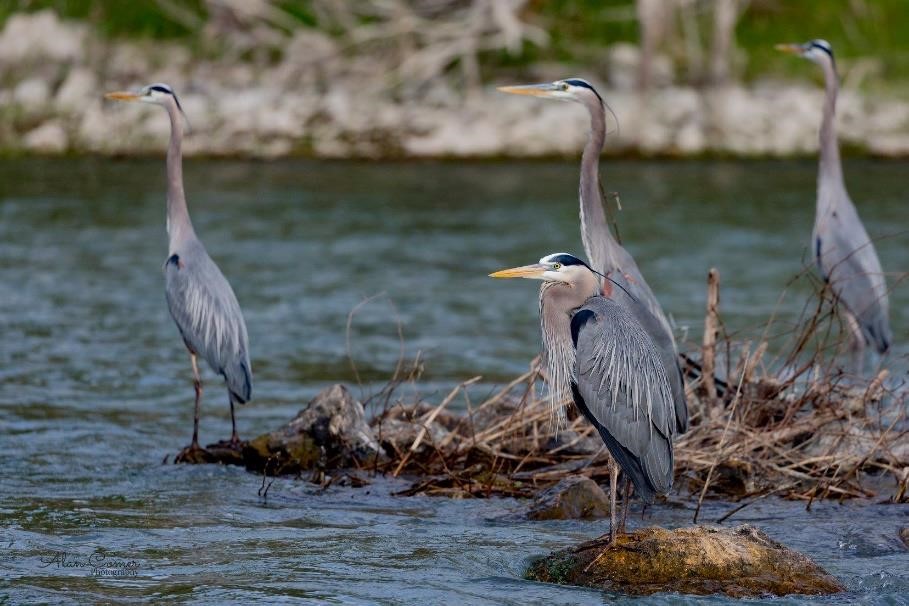 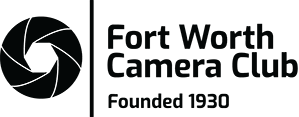 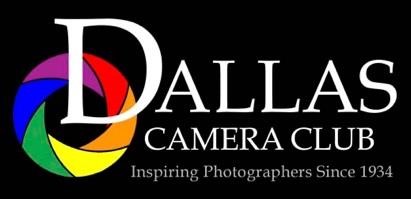 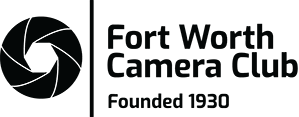 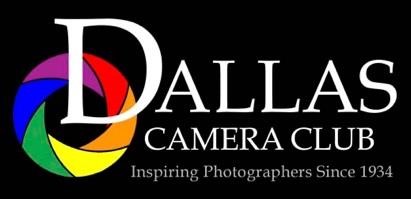 Topic Details Trip Name LLELA Nature Preserve Short Description Nature preserve behind Lake Lewisville Dam Web Site https://www.llela.org/ Contributor/email willitellus@yahoo.com Travel Time Less than 60 minutes from North Fort Worth Date trip taken Jan. 2019 Points of Interest River, Marsh, Wooded Trails, Lots of birds Address for Mapping Software 201 E. Jones St., Lewisville, TX 75057 Restrictions / Safety Issues No pets except service animals No bicycles or motorized vehicles on trails Entry Fee $5.00/vehicle, check payment requirements @ website Lodging Suggestions Dining Suggestions Best Shooting Time of Day  Morning and early evening Primary GPS Coordinate ID Note 1 Attached are photos shot behind the dam spillway.  Usually there are more fisherman than photographers. 2 Normal access to dirt pathways on both sides of the river.  There are trails through the woods between the entrance and the spillway.  Have found painted buntings here. Parts of the trail can get muddy at times. Wear appropriate footwear. There is a boardwalk and elevated viewing stands at the marsh. 